Название статьи Название статьи Название статьи Название статьиИ О Фамилия1, И О Фамилия2  and И О Фамилия5 1 Должность, Наименование организации, Город,Страна 2 Должность, Наименование организации, Город,Страна E-mail: Abstract. Текст, Текст, Текст, Текст текст текст текст текст 5-6 предложенийВведение Текст Текст Текст Текст Общий объем статьи 5-7 страницТекст Текст Текст Текст.Наименование разделаТекст Текст Текст ТекстТекст Текст Текст Текст.3. Наименование разделаТекст текст  (Figure 1).Текст текст тест 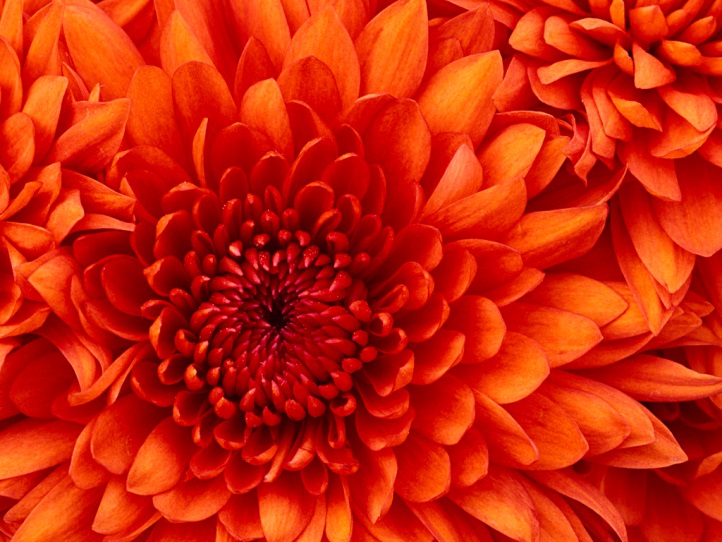 Figure 1. Наименование рисунка.Текст текст текст in Table 1. Table 1. Наименование таблицы.4. Results / Наименование разделаТекст текстТекст текст5. Summary / Наименование разделаТекст текстТекст текстAcknowledgmentsТекст текстТекст текстReferencesПример для книгиФамилия И год опубликования Наименование книги (Город, Издательство)Пример для статьиФамилия И, Фамилия И, Фамилия И et al. год опубликования Наименование статьи Название журнала Том(номер) Страница начало–Страница конца статьи doi:Название столбцаНазвание столбца